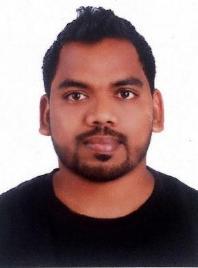 WORK EXPERIENCE8 YearsAGE28SHEKHAR M.E.P and Civil Draughtsman Professional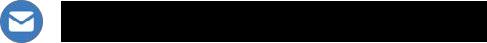 Shekhar.374672@2freemail.com PERSONAL PROFILEAs an AutoCAD Draftsman, my objective is to contribute to the company’s success by producing the most accurate and feasible illustrations for the projects assigned to me. My experience as an AutoCAD Draftsman in residential/architectural, MEP environments and the construction company broadened my knowledge and enhanced my skills in creating and modifying 2D and 3D drawings using the latest technologies as well as manual drafting. I am eager to learn and further my proficiencies by constantly improving my work and accepting all kinds of assignments handed out to me. With this said, I am confident that I can measure up to the expectations of the company.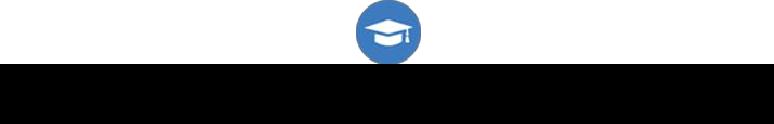 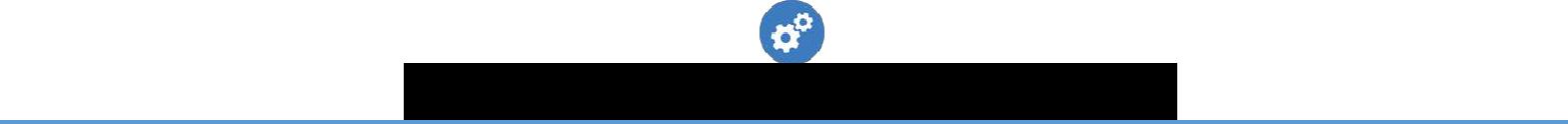 Professional Qualifications and AffiliationsMaster Diploma in Cad(2D Drafting,3D Modeling) From the Best Software Engineers Pvt. Hyderbad, A.P Mep ( Mechanical, Electrical and plumbing) From the Best Software Engineers Pvt. Hyderbad, A.P Draughtsman Civil & Autocad From the Satya Technical Institute, Nizamabad,A.P Diploma in MS-Office From Global computers, metpally, A.P 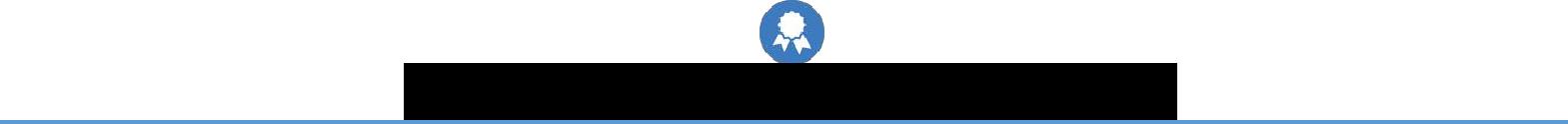 Career HighlightsTo secure a challenging position that offers professional growth while being resourceful, innovative and flexible where I can effectively contribute my skills and abilities and achieve success. To be a part of a dynamic company that offers excellent career advancement and opportunity where I can contribute my extensive experience & expertise and be rewarded for having a passion for excellence. Reliable and hardworking office assistant with hands on experience in handling diverse tasks to ensure smooth office operations. Highly motivated to enhance the revenue of prospective company. Great ability to deal with adverse situations in a mature manner with an aim to resolve conflicts. 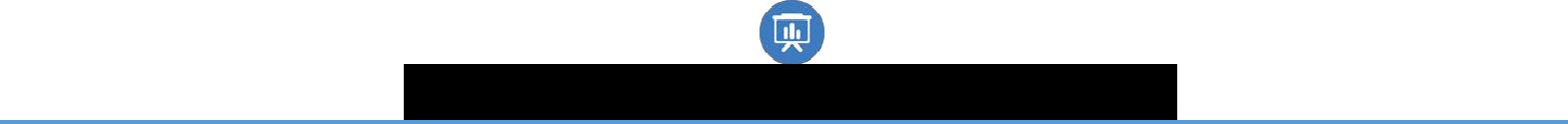 SkillsIn various projects which includes hands on experience in Electrical & Mechanical Drawings for Internal External Lighting, Power, PA System Layout, Cable Trays, Trucking Layouts, Plumbing, Fire Fighting, Drainage designing in different projects, residential & commercial building including high rise buildings and co-ordination drawing for related projects. Highly experienced in preparing AutoCAD drafting for construction projects Operational knowledge of Adobe Photoshop, InDesign, Sketch up and 3D Studio Max Good knowledge of construction and design principles Familiarity with digital photography and photo enhancement Ability to prepare electrical drawing and technical diagrams Ability to prepare architectural documents Effective written and oral communication, a self-starter and an efficient team member. Systematic approach, quick adaptability to new technologies, ability to work with and motivate the team 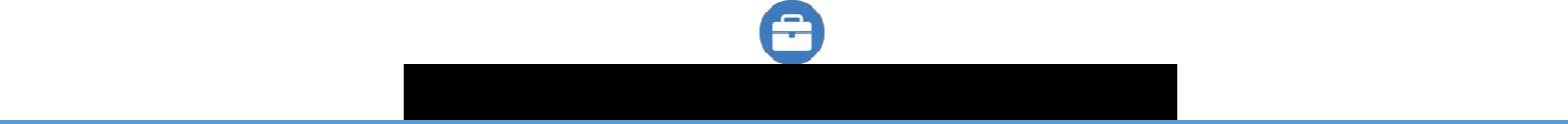 Work ExperienceOne year working as an “Auto Cad, 3ds max, Home Designing in Archi Cad /Computer Operator” in Future Consultant, Andra Pradesh, Hyderabad. Three years(2008-2011) working as an “AUTOCADD Draughtsman(CIVEL & MEP)” in Al Buhira Contracting L.L.C(U.A.E) Four years (2012-2017) working as an (Auto Cad Draughtsman(CIVEL & MEP)” in Naresco Contracting L.LC(U.A.E) Project Details2B+G+6+R Residential Building, at Al Barsha First. 2B+G+13+R, Residential Building, at Tecom. 2B+G+14+R, Residential Building, at Tecom. G+4 Labor Accommodation, Jebel Ali. GR+13+Gym Floor, Multi Storey, at Al Nahda First. 2B+G+13+R, Residential Building, at Dubai Sports City. 2B+G+14+R, Residential Building, at Dubai Sports City. B+G+M+1, Commercial Office Building, at Festival City. 4B+G+16, Resi/Comm. Building, at Dubai Land Residences. 2B+G+6+2R, Resi/Comm. Building, at Al Warqa First. B+G+1+R Jumeirah Mall, at Jumeirah Dubai. (Al wasl) B+G+3+R, Residential Building, at Al Karama. (Al wasl) B+G+6+R Building, at Al Barsha first. B+G+8+R Building, at Studio city.(Edmac) 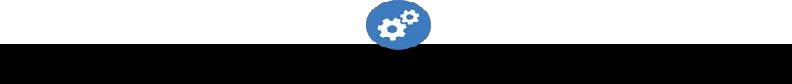 Job ResponsibilitiesPreparing shop drawings and as-built drawings for all disciplines like, Mechanical, Piping, Plumbing, Electrical as well as for the project co-ordination drawing for the site. Collecting information from the site and implementing in the as-built drawing. Handling project drawings with the concern engineering staff. Provide functional support to the design Architect/ Engineers on the assigned task project. Performs other duties as directed by management, Collaborate with design staff by establishing methods of closer communication and coordination. Coordinate with consultant for approval of shop drawings and after approval sending then on site for execution. Preparation of Builders works Drawings. Participate in site inspection, testing and checking on progress with client. Preparing Operation Manual with the help of Engineer after Finishing the Project for hand over. 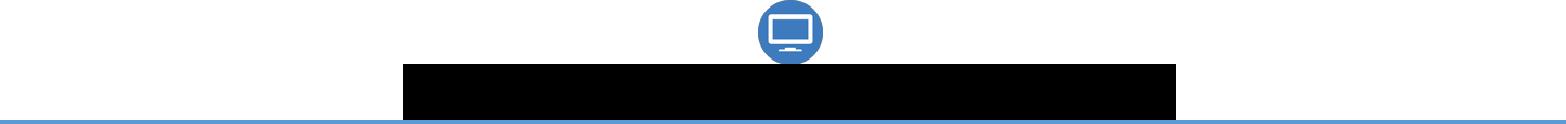 Computer ProficiencyProficient in Auto Cad 2D&3D all versions(2004-2017) Adobe Photoshop CS4, Archi cad, Revit, 3DS Max, Adobe Premier, Tally, Peachtree and Tally. Proficiency in Microsoft Office (2003-2013) Good Typing skills(MS Office applications) Word 2007,2010&2013 Excel 2012007,2010&2013 Power Point 2007,2010&2013 Ability to install almost all software’s to make computer in running position. Efficient Use of Internet. (Emailing, Browsing & Searching etc.) Well Conversant in Communication, Coordination with Analytical & Interpersonal Skills 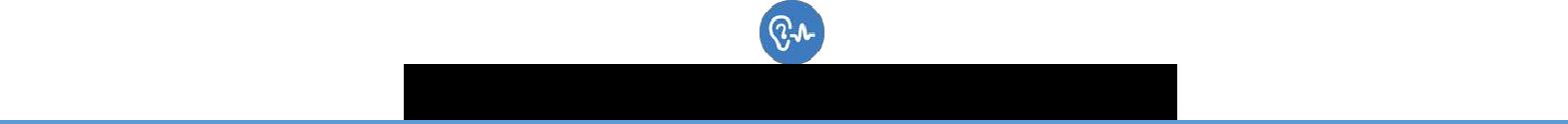 LanguagesTelugu English Hindi Tamil 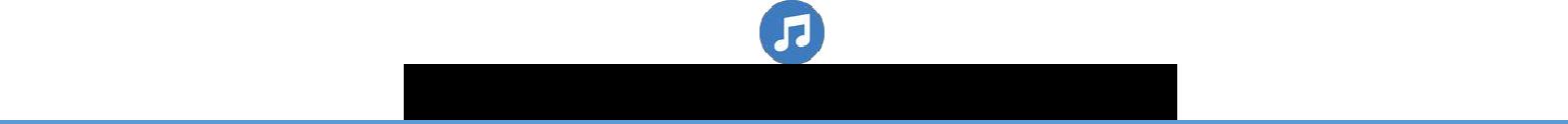 Personal InterestsPlaying cricket Listening all type of songs 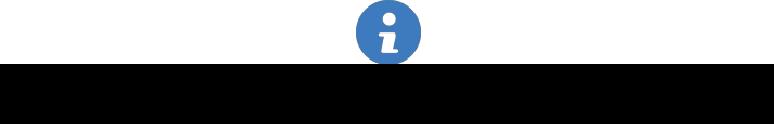 DeclarationI, Shekhar, hereby declare that the information provided herein is true and correct to the best of my knowledge and belief.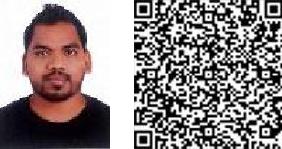 Yours TrulyShekhar November 22, 2017EducationIntermediateIntermediateArora junior college,Arora junior college,Graduated, March 2007Metpalle, Telangana, IndiaMetpalle, Telangana, IndiaDivision 1SSCSSCSri vani nikethan high school,Sri vani nikethan high school,Graduated, March 2005Metpalle, Telangana, IndiaMetpalle, Telangana, IndiaDivision 1Personal DetailsMarital Status: MarriedMarital Status: MarriedBirthday:October 06, 1989Nationality:IndianGender:Male